～をじよう～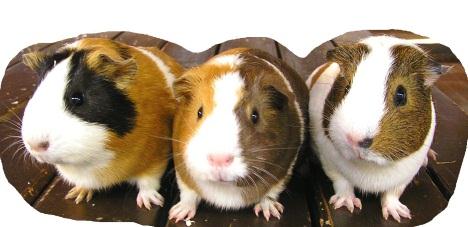 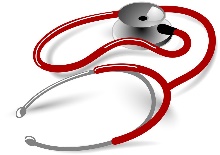 　　　　　in ふれあい ：27321（）11～12・モルモットってどんな？・とは？・でモルモットののをきいてみよう！・とくらべて、どこがじでどこがうかな？・モルモットのモグモグタイム（をあげよう）・をとったモルモット